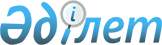 Об установлении квоты рабочих мест для трудоустройства граждан из числа молодежи, потерявших или оставшихся до наступления совершеннолетия без попечения родителей, являющихся выпускниками организаций образования
					
			Утративший силу
			
			
		
					Постановление акимата Жарминского района Восточно-Казахстанской области от 26 февраля 2018 года № 54. Зарегистрировано Департаментом юстиции Восточно-Казахстанской области 14 марта 2018 года № 5528. Утратило силу постановлением акимата Жарминского района Восточно-Казахстанской области от 30 июня 2020 года № 270
      Сноска. Утратило силу постановлением акимата Жарминского района Восточно-Казахстанской области от 30.06.2020 № 270 (вводится в действие по истечении десяти календарных дней после дня его первого официального опубликования).

      Примечание РЦПИ.

      В тексте документа сохранена пунктуация и орфография оригинала.
      В соответствии с подпунктом 14) пункта 1 статьи 31 Закона Республики Казахстан от 23 января 2001 года "О местном государственном управлении и самоуправлении в Республике Казахстан", подпунктом 9) статьи 9 Закона Республики Казахстан от 06 апреля 2016 года "О занятости населения", приказом Министра здравоохранения и социального развития Республики Казахстан от 26 мая 2016 года № 412 "Об утверждении Правил квотирования рабочих мест для трудоустройства граждан из числа молодежи, потерявших или оставшихся до наступления совершеннолетия без попечения родителей, являющихся выпускниками организаций образования, лиц, освобожденных из мест лишения свободы, лиц, состоящих на учете службы пробации" (зарегистрировано в Реестре государственной регистрации нормативных правовых актов за номером 13898), акимат Жарминского района ПОСТАНОВЛЯЕТ:
      1. Установить квоту рабочих мест для трудоустройства граждан из числа молодежи, потерявших или оставшихся до наступления совершеннолетия без попечения родителей, являющихся выпускниками организаций образования, в размере одного процента от списочной численности работников организации, согласно приложению.
      2. Государственному учреждению "Отдел занятости и социальных программ Жарминского района" в установленном законодательном Республики Казахстан порядке обеспечить:
      1) государственную регистрацию настоящего постановления в территориальном органе юстиции; 
      2) в течении десяти календарных дней со дня государственной регистрации настоящего постановления акимата направление его копии в бумажном и электронном виде на казахском и русском языках в Республиканское государственное предприятие на праве хозяйственного ведения "Республиканский центр правовой информации" для официального опубликования и включения в Эталонный контрольный банк нормативных правовых актов Республики Казахстан;
      3) в течении десяти календарных дней после государственной регистрации настоящего постановления направление его копии на официальное опубликование в периодические печатные издания, получившим такое право на конкурсной основе, в порядке, определяемом Правительством Республики Казахстан;
      4) размещение настоящего постановления на интернет-ресурсе акимата Жарминского района после его официального опубликования.
      3. Контроль за исполнением данного постановления возложить на заместителя акима района Ибраева А.
      4. Настоящее постановление вводится в действие по истечении десяти календарных дней после дня его первого официального опубликования. Перечень организаций, для которых устанавливается квота рабочих мест для трудоустройства граждан из числа молодежи, потерявших или оставшихся до наступления совершеннолетия без попечения родителей, являющихся выпускниками организаций образования
					© 2012. РГП на ПХВ «Институт законодательства и правовой информации Республики Казахстан» Министерства юстиции Республики Казахстан
				
      Аким Жарминского района 

Н. Сыдыков
Приложение к постановлению
акимата Жарминского района
от "26" февраля 2018 года
№ 54
    № п/п
Наименование организации
Списочная численность работников
Размер квоты (% от списочной численности работников)
Количество рабочих мест, человек
1
Коммунальное государственное учреждение "Жарминский технологический колледж" управления образования Восточно-Казахстанской области
94
1
1
2
Коммунальное государственное учреждение "Комплекс Жангизтобинская средняя школа-детский сад" отдела образования Жарминского района Восточно-Казахстанской области
104
1
1
3
Коммунальное государственное учреждение "Средняя школа имени П.Г. Карелина" отдела образования Жарминского района Восточно-Казахстанской области
102
1
1
4
Коммунальное государственное учреждение "Георгиевская средняя школа" отдела образования Жарминского района Восточно-Казахстанской области
133
1
1
5
Товарищество с ограниченной ответственностью "Георгиевский завод насосного оборудования"
109
1
1
6
Коммунальное государственное учреждение "Многопрофильная школа-гимназия имени Абая" отдела образования Жарминского района Восточно-Казахстанской области
124
1
1
7
Коммунальное государственное казенное предприятие "Жарминская центральная районная больница" управления здравоохранения Восточно-Казахстанской области
411
1
4
8
Коммунальное государственное казенное предприятие "Шарская городская больница" управления здравоохранения Восточно-Казахстанской области
226
1
2
9
Коммунальное государственное казенное предприятие "Жарминский районный дом культуры" акима Жарминского района
116
1
1
10
Коммунальное государственное учреждение "Средняя школа имени Маяковского" отдела образования Жарминского района Восточно-Казахстанской области
124
1
1
11
Филиал товарищества с ограниченной ответственностью "Теміржол жөндеу" - "ПМС Шар"
140
1
1
12
Филиал "Шарское локомотиворемонтное депо" товарищества с ограниченной ответственностью "Қамқор локомотив"
105
1
1
13
Коммунальное государственное предприятие "Ветеринарная служба Жарминского района" на праве хозяйственного ведения акимата Жарминского района
128
1
1